Образец резюме инженера-электрикаФ. И. О.ОБРАЗОВАНИЕ2009 - 2013 Хххххх государственный аграрный университет
Электротехнический факультет
Специальность: «Энергообеспечение предприятий». Диплом инженера-электрика1991 - 1998 Хххххх топливно-энергетический колледж
Специальность: «Монтаж и эксплуатация электрооборудования предприятий и гражданских зданий». Диплом техника-электрикаОПЫТ РАБОТЫ01.2014 - 11.2017
ООО «ХХХ», г. Москва – производство и монтаж ЩО 0,4 кВ. Призма партнер иностранной компании-производителя ХХХ.
Технико-коммерческий инженер
Взаимодействие с заказчиком.
Расширение присутствия на рынке.
Продвижение продукции, расширение предлагаемой продукции, продвижение сопутствующих услуг, обоснование предлагаемого оборудования.
Отслеживание проекта от начала до реализации, взаимодействие с проектными институтами.
Участие в тендерах.
Подготовка технико-коммерческих и коммерческих предложений, подготовка договоров, отслеживание выполнения договоров.Примеры достижений:с моим приходом в ООО «ХХХ» у предприятия появилось новое направление на 6-10 кВреализовал проект блочно-модульных конструкций на 7 млн. руб.реализовал проект переподбора и ТЭО оборудования среднего напряжения на 25 млн. руб.реализовал проект готового изделия ЩОТ на 1 млн. руб. (расширение ассортимента ООО «ХХХ»)привлек крупного оборонного заказчика АО «ХХХ».Причина увольнения: 
сокращение коммерческого отдела в связи с получением АО «ХХХ» крупного оборонного заказа.10.2011 - 12.2013
Филиал иностранной компании-производителя электрооборудования ХХХ, г. Москва
Специалист по работе с проектными институтами
Взаимодействие с проектными институтами, оказание содействия в выборе оборудования, для прописывания в проект, в зависимости от требуемых технических характеристик, архитектур и требований.
Проведение технических семинаров.
Подготовка и написание бюджетной оценки предложения в проект.
Техническая поддержка инженеров-проектировщиков, а именно: консультации, проведение презентаций, подготовка технического обоснования закладываемого оборудования (по запросу).Примеры достижений:суммарный объем моих продаж за 2013 г.: составил 500 млн руб..реализовал проект переподбора Siemens на ХХХ.прописал в проектах низковольтное оборудование ХХХзаложил в проекты оборудование среднего напряжения ХХХ.01.2011 - 09.2011
ОАО «ХХХ», г. Уфа – телекоммуникационная компания, интернет-провайдер.
Главный энергетик
Безаварийная и безостановочная работа оборудования связи.
Ведение технической документации.
Взаимодействие с подрядными организациями.
Разработка инструкций по охране труда.
Взаимодействие с проектными институтами, отслеживание проектной документации от ЭО до выдачи РД.
Согласование выбранной аппаратуры. Расчеты нагрузок, токов КЗ.
V гр. по электробезопасности.
05.2009 - 10.2010
ООО «ХХХ», г. Уфа – управление эксплуатацией жилого и нежилого фонда.
Инженер-энергетик
Лицо ответственное по надзору за эскалаторами и безопасную эксплуатацию лифтов.
Ввод в эксплуатацию реконструированных электроустановок, согласно перечню документов Ростехнадзора, с выдачей Разрешения на подключение к сетям комплекса.
Организация и проведение технического освидетельствования лифтов и эскалаторов.
Ведение переговоров с энергоснабжающей организацией, подача сведений по расходу электроэнергии комплексом, составление графиков баланса потребляемой электрической мощности, взаимодействие и контроль над проведением работ в полном объеме, согласно графику, подрядными организациями.
Проведение тендера, мониторинга, составление договоров, аттестация электротехнического (техников-электриков) и не электротехнического персонала с присвоением группы по электробезопасности, аттестация лифтеров, разработка инструкций, формирование заявок, отслеживание движения ТМЦ.
Ведение технической документации, разработка мероприятий на основании ФЗ №261 «Об энергосбережении и о повышении энергетической эффективности».
Лицо ответственное за электрохозяйство, V гр. по электробезопасности.08.1998 - 05.2009
ООО «ХХХ комбинат», г. Уфа – деревообрабатывающее предприятие.
Начальник электроцеха 2008 - 2009
	Лицо ответственное за электрохозяйство, V гр. по электробезопасност.
	Бесперебойное электроснабжение комбината.
	Ведение переговоров с энергоснабжающими предприятиями.
	Составление отчетной документации.
Энергетик лущильного цеха 2004 - 2008
	Эксплуатация и ремонт технологического оборудования.
	Разработка и проектирование эл. схем работы технологического оборудования, а также 	электроснабжения цеха.
	Модернизация оборудования. Составление и проведения работ согласно ППР.
Электрик по ремонту и обслуживанию электроборудования лущильного цеха 1998 - 20041994 – 1996
Служба в вооруженных силах России.АТТЕСТАЦИИ И ДОПУСКИ1. Аттестован в качестве члена аттестационной комиссии, лица по надзору за эскалатором в Территориальной аттестационной комиссии Ххх управления Ростехнадзора, удостоверение №41-09-08352-01, подъемные сооружения.2. Аттестован в Территориальной аттестационной комиссии Ххх управления Ростехнадзора, удостоверение №41-09-08357-01, общие требования промышленной безопасности.3. Аттестован в Территориальной аттестационной комиссии Ххх управления Ростехнадзора, удостоверение №41-09-05921-01, энергетическая безопасность, электроустановки потребителей.ДОПОЛНИТЕЛЬНЫЕ СВЕДЕНИЯВладение AutoCAD: навык чтения и корректировки схем. 
Личный автомобиль, стаж вождения 10 лет.
Тел.: ххх ххх хх хх
Почта: хх@хх.ruВозраст: хх лет (дд.мм.гггг) 
Место жительства: г. Москва 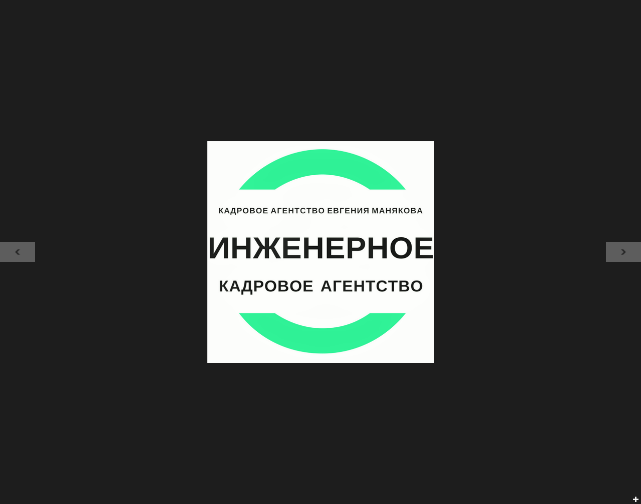 